Муниципальное бюджетное общеобразовательное учреждение«Гимназия №4»Счёт предметовУМК «Школа России»    подготовила                                                                                          учитель начальных классов                                                                                              Самигуллина Гульнур Сире-                                                                   новна                                                                                                                           2011г.Тема: «Счёт предметов».Цели: выявить  исходный уровень математических представлений первоклассников, полученных до школы: выявить умения воспроизводить последовательность чисел от 1 до 10 и вести счет предметов, умения сравнивать предметы (по цвету, размеру, форме, взаимному расположению) и сравнивать две группы предметов ("больше", "меньше", "столько же" или "поровну").Ход урока:Орг. момент.Беседа.- Сегодня у нас первый урок математики. А вы знаете, что изучает наука математика?- Учёные говорят: математика – царица наук. На этих уроках вы будете считать, решать задачи, играть в математические игры. На уроках математики вы должны быть очень внимательными, чтобы научиться решать очень сложные задачи.- Поднимите руки те, кто готов справиться со всеми трудностями.- Молодцы! А сейчас сядьте правильно, мы отправляемся в гости к царице наук  - математике.- У нас вами есть очень хороший друг, который будет помогать нам и в школе на уроках, и дома. Кто догадался, что же это?- Это наш учебник. Давайте посмотрим какой он красивый и интересный.- Положите перед собой учебник и карточки с числами. Карточки разложите в ряд, чтобы их было хорошо видно и удобно брать. Мои задания надо выполнять в полной тишине.III. Объяснение нового материала.Учитель показывает рисунки: пингвин, львёнок, зайчик, котёнок, белка.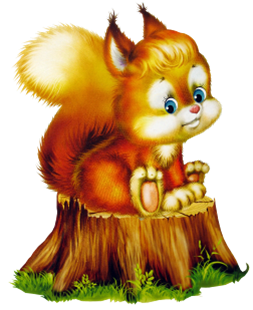 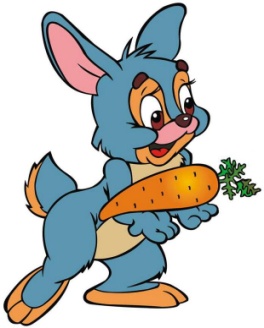 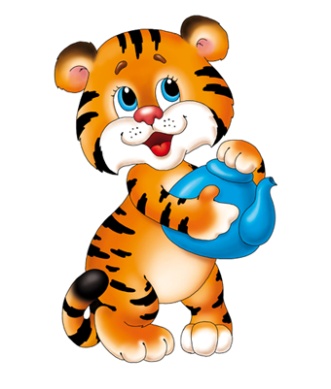 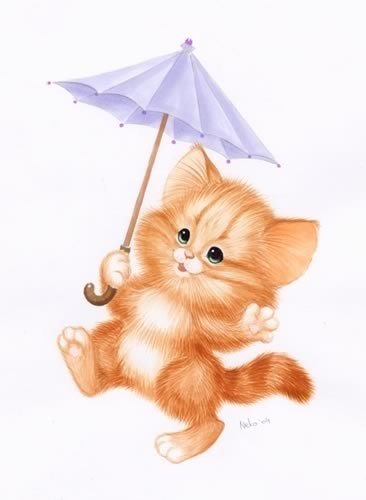 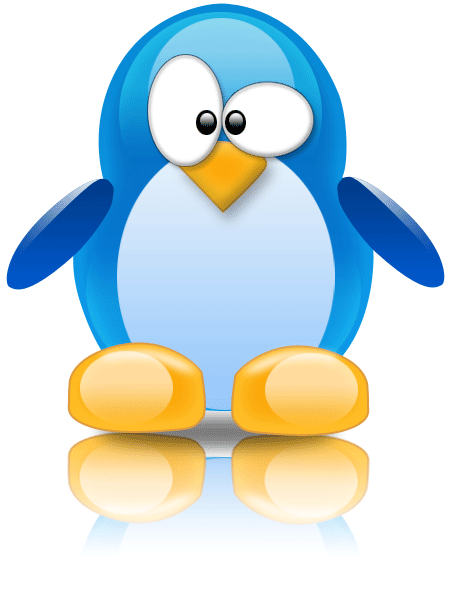 - Кого вы видите на доске?- Что вы можете сказать об этих картинках? (картинок 5.)- Как догадались, что картинок 5?- Проверим, так ли это.Один из учеников приглашается к доске, показывает картинку указкой, остальные считают вслух.- Каким по счёту стоит дельфин?- Каким по счёту стоит зайчик?- Можно ли сказать, что сова первая в этом ряду? (Да, если считать с конца ряда.)-  Какой по счёту с конца ряда стоит собака?- Сосчитайте картинки, начиная с совы.- Почему количество картинок не изменилось? (Мы не добавлял, и не убирали картинки.)- Вывод: считать можно как угодно, количество не изменится.- Посмотрите внимательно на этот ряд картинок. Закройте глаза. (Учитель добавляет ещё одну картинку.)- Что изменилось?- Сосчитайте картинки про себя.- А сейчас сосчитайте хором.Один ученик показывает каждую картинку указкой.Физкультминутка. А сейчас мы отправимся на прогулку в лес. Все дружно встали.Ветер дует нам в лицо,(Дети машут руками на себя.)Закачалось деревцо.(Дети делают наклоны.)Ветер тише, тише, тише.(Дети приседают.)Деревцо всё выше, выше.(Дети встают на носочки, тянутся вверх.)IV. Первичное закрепление.- Откройте учебник на с. 4.- Гуляя по лесу, мы оказались с вами в необычной школе. Это лесная школа. Как вы думаете, чем эта школа отличается от нашей школы?- Чем похожи школы?- А сейчас приготовьте для работы наборное полотно и кружочки.- Какое число попросил показать учитель Филин? Как вы догадались?- Покажите с помощью карточек, сколько на рисунке белочек? Медведей?- А теперь вы попробуйте быть учителями: вместо меня задавайте вопросы классу по картинке, начиная словом «сколько».- Посмотрите на с. 5.- Что вы видите на этой странице?Учитель читает стихотворение.Повторно стихотворение читается хором.- Давайте посчитаем. Кто будет ехать в первом вагоне, если прицепить красный паровоз? (Кот.)- Каким по счёту будет последний вагон? (Пятым.)- А если прицепить зелёный паровоз, кто будет ехать в первом вагоне? (Попугай.)- Кто будет ехать в последнем вагоне? (Кот.)- Сколько всего вагонов?- Что изображено на странице справа?- Какие фигуры вы видите?- Кто их разглядывает? (Белочка.)- Она ещё не изучала математику и поэтому говорит, что все красные фигуры – это круги. Вы с ней согласны? В чём её ошибка?- Как же называется самая верхняя фигура?- Третья сверху?- Какой по счёту жёлтый круг?Физминутка.Мы считали и устали,Дружно все мы тихо встали,Ручками похлопали, раз, два, три,Ножками потопали , раз, два, три,Сели, встали, встали, селиИ друг друга не задели,Мы немножко отдохнемИ опять считать начнем.Работа в тетради.- Выполните работу в тетради по образцуV. Итог урока.- Какой предмет мы изучали?- Чему учит математика?- Какие фигуры мы рассматривали в учебнике?VI. Домашнее задание: индивидуальные карточки.VII. Рефлексия:- Что вам сегодня понравилось на уроке?- Кто остался доволен своей работой, пожалуйста, встаньте.Используемые источники:Дмитриева О. И., Мокрушина О. А. Поурочные разработки по математике к учебному комплекту М. И. Моро и др.: 1 класс. М.: ВАКО, 2009, 512 с. (В помощь школьному учителю).Моро М. И., Бантова М. А., Бельтюкова Г. В., Волкова С. И., Степанова С. В. Математика. Учебник для 1 класса начальной школы, в двух частях. Часть 1. М.: Просвещение, 2010, 80 с.http://images.yandex.ru – картинки.